     MIĘDZYSZKOLNY OŚRODEK SPORTOWY KRAKÓW-WSCHÓD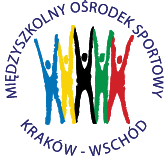 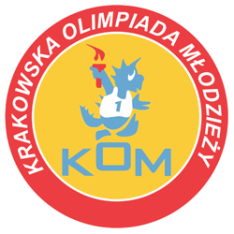 Adres: Centrum Rozwoju Com Com Zoneul. Ptaszyckiego 6 – P 09,  31 – 979 Krakówtel/fax: 12 685 58 25,   email:  biuro@kom.krakow.plwww.kom.krakow.plKraków, 20.01.2017r.KRAKOWSKA OLIMPIADA MŁODZIEŻY 2016/17 – GIMNAZJADANARCIARSTWO ALPEJSKIE /19.01.2017r./ - KLASYFIKACJA CHŁOPCÓW.Wyniki - CHŁOPCY - NARTY - GIMNAZJADA  - Siepraw 19.01.2017Wyniki - CHŁOPCY - NARTY - GIMNAZJADA  - Siepraw 19.01.2017Wyniki - CHŁOPCY - NARTY - GIMNAZJADA  - Siepraw 19.01.2017Wyniki - CHŁOPCY - NARTY - GIMNAZJADA  - Siepraw 19.01.2017Wyniki - CHŁOPCY - NARTY - GIMNAZJADA  - Siepraw 19.01.2017MiejsceNazwisko i imięSzkołaRocznikCzas przejazdu1Sowa FilipGM 2200121,8662Klik SebastianGM 28200222,2443Dziedzic MateuszGM 46200122,7154Dyląg MikołajŚw. Rodz.200122,8355Skała JanGM 1200322,9236Koszałka AdamGM 1200322,9867Hodor FranciszekPGA 6200323,0298Jastrzębski AleksanderGM Sal200223,1749Chłopicki LeonGM 16200323,20310Niedzielski GrzegorzGM 20200123,21011Tomczyk JakubGM 11200123,24012Kołakowski MaciejPGA 6200323,31313Szeliga StanisławGM 2200223,66714Grabczyński MichałGM 53200223,68115Ochmański AleksanderGM 20200123,83416Seweryn MichałGM 35200223,84517Mikuła MateuszGM 1200324,03218Lach JakubGM 16200324,04819Tatara MaciejGM Sal200224,11420Babiuch JanGM 21200224,16821Wielgus KrzysztofGM 52200324,33722Gacek Maciej GM 20200124,35623Michalik StanisławPGA 6200324,71524Przybyło MichałGM 2200224,94525Skowronek FilipGM 16200225,18726Kulik MichałGM 83200325,35427Gałka JanGM 52200125,81828Brański JacekGM 8200226,57829Biłko JanGM 15200226,61630Wopiński KonradPG 7200327,17531Mikołajczyk KrzysztofGM 22200228,58432Kasprzak GrzegorzGM 35200228,68933Mnich JakubPG 2200229,40934Słota PawełGM 8200329,45835Skiba SzymonGM 24200329,69736Wojwewoda Bartosz GM 52200129,94437Filipowicz JakubGM 7200229,98938Tęczar MaksymilianDONA200130,05039Nosek MichałGM Sal200230,17540Bargieł ŁukaszPG 7200230,25641Pulchny KamilPG7200330,95142Szlachta FilipGM 46200130,98443Zeliaś AleksanderPG 2200231,37944Gąsior JanDONA200131,69445Kestranek GrzegorzGM 36200231,94046Chammas EmilGM 36200231,96447Grabowski ArkadiuszGM 7200232,03448Lewandowski OskarGM 24200332,34848Włosiński AdamGM 19200233,02349Pawlęga BartoszGM 7200233,12550Nawalany TomaszGM 22200233,25551Widłak MateuszGM 83200334,41652Błachowski Tomasz GM Kostka200334,46553Baka KamilGM 53200134,57054Rozmus AntoniGM 4200335,56055Tynka KamilGM Kostka200335,68156Pauli JakubGM 8200337,48057Kudyk JanGM 53200338,68158Nowak SzymonGM 4200342,01859Grabiasz SzymonGortat2002DNS60Szarót BłażejDONA2001DSQ